Publicado en Madrid el 06/06/2024 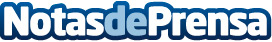 Impulsando la fiabilidad de la experiencia en el puesto de trabajo: Cognizant WorkNEXT Workplace Intelligence con tecnología Nexthink Cognizant WorkNEXT™ con tecnología Nexthink Dex Ops tiene como objetivo aportar inteligencia y conocimientos al soporte de TI empresarial y transformar la experiencia digital en el puesto de trabajoDatos de contacto:María GuijarroGPS Imagen y Comunicación622836702Nota de prensa publicada en: https://www.notasdeprensa.es/impulsando-la-fiabilidad-de-la-experiencia-en Categorias: Nacional Madrid Software Recursos humanos Innovación Tecnológica http://www.notasdeprensa.es